Name of Journal: World Journal of GastroenterologyManuscript NO: 62188Manuscript Type: ORIGINAL ARTICLERetrospective StudyEndoscopic diagnosis for colorectal sessile serrated lesionsNishizawa T et al. Endoscopic diagnosis for sessile serrated lesionsToshihiro Nishizawa, Shuntaro Yoshida, Akira Toyoshima, Tomoharu Yamada, Yoshiki Sakaguchi, Taiga Irako, Hirotoshi Ebinuma, Takanori Kanai, Kazuhiko Koike, Osamu ToyoshimaToshihiro Nishizawa, Hirotoshi Ebinuma, Department of Gastroenterology and Hepatology, International University of Health and Welfare Narita Hospital, Narita 2868520, JapanShuntaro Yoshida, Osamu Toyoshima, Department of Gastroenterology, Toyoshima Endoscopy Clinic, Tokyo 1570066, JapanAkira Toyoshima, Department of Colorectal Surgery, Japanese Red Cross Medical Center, Tokyo 1508935, JapanTomoharu Yamada, Department of Gastroenterology, The University of Tokyo, Tokyo 1138655, JapanYoshiki Sakaguchi, Kazuhiko Koike, Department of Gastroenterology, Graduate School of Medicine, The University of Tokyo, Tokyo 1138655, JapanTaiga Irako, Department of Internal Medicine, Irako Clinic, Tokyo 1560052, JapanTakanori Kanai, Division of Gastroenterology and Hepatology, Department of Internal Medicine, Keio University School of Medicine, Shinjuku-ku 1608582, Tokyo, JapanAuthor contributions: Nishizawa T analyzed the data, and wrote the manuscript; Yoshida S performed colonoscopy and collected the data; Toyoshima A contributed to the data interpretation; Yamada T reviewed endoscopic images; Sakaguchi Y, Irako T, and Ebinuma H critically revised the manuscript; Kanai T and Koike K supervised the study; Toyoshima O designed the study, and analyzed the data.Corresponding author: Toshihiro Nishizawa, MD, PhD, Professor, Department of Gastroenterology and Hepatology, International University of Health and Welfare Narita Hospital, 852 Hatakeda, Narita, Chiba, Narita 286-8520, Japan. nisizawa@kf7.so-net.ne.jpReceived: December 31, 2020Revised: January 29, 2021Accepted: March 18, 2021Published online: April 7, 2021AbstractBACKGROUNDHyperplastic polyps are considered non-neoplastic, whereas sessile serrated lesions (SSLs) are precursors of cancer via the ‘‘serrated neoplastic pathway’’. The clinical features of SSLs are tumor size (> 5 mm), location in the proximal colon, coverage with abundant mucus called the ‘‘mucus cap’’, indistinct borders, and a cloud-like surface. The features in magnifying narrow-band imaging are varicose microvascular vessels and expanded crypt openings. However, accurate diagnosis is often difficult.AIMTo develop a diagnostic score system for SSLs.METHODSWe retrospectively reviewed consecutive patients who underwent endoscopic resection during colonoscopy at the Toyoshima endoscopy clinic. We collected data on serrated polyps diagnosed by endoscopic or pathological examination. The significant factors for the diagnosis of SSLs were assessed using logistic regression analysis. Each item that was significant in multivariate analysis was assigned 1 point, with the sum of these points defined as the endoscopic SSL diagnosis score. The optimal cut-off value of the endoscopic SSL diagnosis score was determined by receiver-operating characteristic curve analysis.RESULTSAmong 1288 polyps that were endoscopically removed, we analyzed 232 diagnosed as serrated polyps by endoscopic or pathological examination. In the univariate analysis, the location (proximal colon), size (> 5 mm), mucus cap, indistinct borders, cloud-like surface, and varicose microvascular vessels were significantly associated with the diagnosis of SSLs. In the multivariate analysis, size (> 5 mm; P = 0.033), mucus cap (P = 0.005), and indistinct borders (P = 0.033) were independently associated with the diagnosis of SSLs. Size > 5 mm, mucus cap, and indistinct borders were assigned 1 point each and the sum of these points was defined as the endoscopic SSL diagnosis score. The receiver-operating characteristic curve analysis showed an optimal cut-off score of 3, which predicted pathological SSLs with 75% sensitivity, 80% specificity, and 78.4% accuracy. The pathological SSL rate for an endoscopic SSL diagnosis score of 3 was significantly higher than that for an endoscopic SSL diagnosis score of 0, 1, or 2 (P < 0.001).CONCLUSIONSize > 5 mm, mucus cap, and indistinct borders were significant endoscopic features for the diagnosis of SSLs. Serrated polyps with these three features should be removed during colonoscopy.Key Words: Sessile serrated lesion; Mucus cap; Indistinct borders; Hyperplastic polyp; Endoscopic features; Size©The Author(s) 2021. Published by Baishideng Publishing Group Inc. All rights reserved. Citation: Nishizawa T, Yoshida S, Toyoshima A, Yamada T, Sakaguchi Y, Irako T, Ebinuma H, Kanai T, Koike K, Toyoshima O. Endoscopic diagnosis for colorectal sessile serrated lesions. World J Gastroenterol 2021; 27(13): 1321-1329  URL: https://www.wjgnet.com/1007-9327/full/v27/i13/1321.htm  DOI: https://dx.doi.org/10.3748/wjg.v27.i13.1321Core Tip: The features of sessile serrated lesions (SSLs) include tumor size > 5 mm, location in the proximal colon, ‘‘mucus cap’’, indistinct borders, cloud-like surface, and varicose microvascular vessels. Our multivariate analysis revealed that size > 5 mm, mucus cap, and indistinct borders were independent predictors for SSLs. The combination of these three features in serrated polyps allowed the diagnosis of SSLs with 75% sensitivity, 80% specificity, and 78.4% accuracy.INTRODUCTIONRecent molecular biology studies have supported the classification of colorectal serrated lesions into hyperplastic polyps (HPs), sessile serrated lesions (SSLs), and traditional serrated adenomas (TSAs)[1]. HPs are considered non-neoplastic, whereas SSLs and TSAs are both precursors of cancer via the “serrated neoplastic pathway”, which is responsible for up to 20% of all sporadic colorectal cancers[2]. The features of serrated neoplastic pathways include high microsatellite instability and the potential for rapid conversion to malignancy[3,4]. This implies that all SSLs should be accurately diagnosed and endoscopically removed[5], whereas HPs do not need to be removed. Therefore, it is essential to differentiate SSLs from HPs.SSLs typically occur in the proximal colon[6]. Endoscopically, SSLs usually measure > 5 mm, are frequently covered by mucus called ‘‘mucus cap’’, and have indistinct borders and a cloud-like surface[7]. The features of SSLs under magnifying narrow-band imaging (NBI) are varicose microvascular vessels and expanded crypt openings[8]. The feature of SSLs on chromoendoscopy is a type II open-shape pit pattern. In contrast, HPs commonly occur in the distal colon or rectum and are often ≤ 5 mm in size. However, differential diagnoses are often difficult[9]. We hypothesized that well-designed combination of endoscopic features might be useful for the diagnosis of SSLs. Therefore, the present study aimed to develop a diagnostic score system for SSLs.MATERIALS AND METHODSEthicsThis retrospective study was approved by the Ethical Review Committee of the Hattori Clinic on September 4, 2020 (approval no. S2009-U04). Written informed consent was obtained from all participants. All clinical investigations were conducted according to the ethical guidelines of the Declaration of Helsinki.PatientsWe retrospectively reviewed consecutive patients who underwent polypectomy or endoscopic mucosal resection during colonoscopy between July and September 2019 and between January and March 2020 at the Toyoshima Endoscopy Clinic. Colonoscopy was performed to evaluate symptoms such as hematochezia, rectal bleeding, abdominal symptoms, abnormal bowel habits, anemia, or positive fecal immunochemical test findings or for colorectal polyp surveillance. We used an electronic endoscopy reporting system (T-File System; STS Medic, Japan) that was integrated into the clinic’s patient record systems.Endoscopic proceduresThe colonoscopies were performed using an Elite CF290 endoscopy system (CV-290 and CLV-290, Olympus, Japan) with a 290 series colonoscope (CF-HQ290Z, CF-HQ290, or PCF-H290Z, Olympus, Japan) or a 260 series colonoscope (PCF-PQ260)[10]. The patients underwent colonoscopies while under conscious sedation with midazolam and/or pethidine hydrochloride. Pancolonic chromoendoscopy was performed by spraying 0.05% indigo carmine[10,11]. All polyps detected by white light imaging during colonoscopy were washed with water, and also assessed by NBI with and without magnification. The colonoscopies were performed by three expert endoscopists (Nishizawa T, Sakaguchi Y, and Toyoshima O).Endoscopic diagnosis was performed based on the Workgroup on Serrated Polyps and Polyposis classification[12]. We removed lesions diagnosed as adenomas or clinically significant serrated polyps. A clinically significant serrated polyps was defined as any SSL, TSA, or HP measuring ≥ 1 cm anywhere in the colon or HP measuring ≥ 5 mm located proximal to the sigmoid colon[13-15]. We included polyps measuring 15 mm or more in diameter.The location, size, morphology, and endoscopic diagnosis for each detected polyp were recorded. The location of the polyps was specified as the cecum; ascending, transverse, descending, or sigmoid colon; or rectum. The distal side from the splenic flexure was defined as the distal colon, while the proximal side to the splenic flexure was defined as the proximal colon. The polyp size was estimated by comparison with a closed snare or forceps. The morphology and presence of a mucus cap, indistinct borders, cloud-like surface, varicose microvascular vessels, and expanded crypt opening were also recorded. The mucus cap was defined as coverage with abundant mucus (Figure 1A). Indistinct borders were defined as vague demarcations of the lesion border (Figure 1B). A cloud-like surface appeared granular, nodular, or bumpy and like the surface of a cumulus cloud. Varicose microvascular vessels were defined as vessels thicker than meshed capillary vessels that meandered similar to varicose veins. Expanded crypt opening was defined as the heterogeneous expansion of nearby crypts.The pathological ﬁndings were evaluated by hematoxylin and eosin staining and histological diagnoses were made by an expert gastrointestinal pathologist (H. W.). Serrated lesions were classified as HP, SSL, and TSA according to the World Health Organization classification[16,17]. We collected data on polyps with endoscopic or pathological diagnosis of serrated polyps.Statistical analysisThe significant factors for the diagnosis of SSLs were assessed using logistic regression analysis. The univariate and multivariate analyses included the location (proximal colon) and size (> 5 mm) and presence of mucus cap, indistinct borders, cloud-like surface, varicose microvascular vessels, and expanded crypt opening. Each item that was significant in the multivariate analysis was assigned 1 point and the sum of these points was defined as the endoscopic SSL diagnosis score. The optimal cut-off endoscopic SSL diagnosis score was determined by receiver-operating characteristic (ROC) curve analysis. The calculations were performed using StatMate software, version IV (ATOMS, Tokyo, Japan) and Ekuseru-Toukei 2015 (Social Survey Research Information company, Limited, Tokyo, Japan).RESULTSA total of 629 patients underwent colonoscopies with polypectomy or endoscopic mucosal resection. Among 1288 polyps removed from these patients, we identified 232 polyps as endoscopically or pathologically diagnosed serrated polyps. A study flowchart of the included polyps was presented in Figure 2.The characteristics of the polyps are shown in Table 1. The pathological diagnoses included 72 SSLs, 130 HPs, 1 TSA, 7 adenomas, 20 normal mucosa, and 2 others.Table 2 shows the results of the univariate and multivariate analyses for the diagnosis of SSL. In the univariate analyses, the location (proximal colon), size > 5 mm, mucus cap, indistinct borders, cloud-like surface, and varicose microvascular vessels were significantly associated with the diagnosis of SSL. On the other hand, expanded crypts opening was not significant in the univariate analysis. In the multivariate analysis, size > 5 mm (P = 0.033), mucus cap (P = 0.005), and indistinct borders (P = 0.033) were independently associated with the diagnosis of SSL. Size > 5 mm, mucus cap, and indistinct borders were each assigned 1 point and the sum of the points was defined as the endoscopic SSL diagnosis score. The minimum and maximum endoscopic SSL diagnosis scores were 0 and 3, respectively. In the ROC curve analysis, the area under the curve was 0.806 and the optimal endoscopic SSL diagnosis score cut-off was 3 (Figure 3A), which corresponded to 75% sensitivity, 80% specificity, and 78.4% accuracy for the prediction of pathological SSL. The ROC curves of the three predictors (size, mucus cap, and indistinct borders) were presented in Figure 3B-D, respectively.Figure 4 shows the pathological SSL rates for each endoscopic SSL diagnosis score. The pathological SSL rate for an endoscopic SSL diagnosis score of 3 was significantly higher than that for an endoscopic SSL diagnosis score of 0, 1, or 2 (P < 0.001).DISCUSSIONWe found that size > 5 mm, mucus cap, and indistinct borders were independent predictors for SSLs. The combination of these three features in serrated polyps allowed the diagnosis of SSLs with 75% sensitivity, 80% specificity, and 78.4% accuracy.Various studies have sought to clarify the features of SSLs. Hasegawa et al[18] investigated 107 SSLs to discriminate them from other serrated lesions, reporting that the mean lesion size of SSLs was larger than that of HP (14.2 vs 6.2 mm; P < 0.01). Moreover, SSL was preferentially located in the proximal rather than the distal colon (81.8% vs 18.2%), whereas HP was located less often in the proximal colon than in the distal colon.Hazewinkel et al[19] investigated 150 polyps, including 50 SSLs, 50 HPs, and 50 adenomas. Their multivariate analysis demonstrated that indistinct borders [odds ratio (OR): 3.11, P = 0.001] and cloud-like surface (OR: 2.65, P = 0.015) were independent diagnostic factors for SSLs on white-light imaging. Uraoka et al[1] investigated 89 Lesions, including 38 SSLs and 41 HPs. Their multivariate analysis showed that varicose microvascular vessels (OR: 8.2, P = 0.001), size ≥ 10 mm (OR: 7.2, P = 0.002), and proximal location (OR: 6.1, P = 0.004) were independent diagnostic factors for SSLs.Pereyra et al[20] investigated 440 polyps, including 34 SSLs, 135 HPs, and 249 adenomas. Their multivariate analysis showed that flat morphology (OR: 3.81, P = 0.002), red-colored surface (OR: 12.97, P <0.001), right-sided location (OR: 22.21, P <0.001), and mucus cap (OR: 8.77, P < 0.001) were independent diagnostic factors for SSLs.Murakami et al[7] summarized the features of SSLs in their review report, indicating that SSLs were > 5 mm, frequently covered by a mucus cap, and more commonly located in the proximal colon. The features also included small dark spots and varicose microvascular vessels on magnifying NBI and type II open pit patterns on magnifying chromoendoscopy. The small dark spots are nearly synonymous with expanded crypt openings and these are considered to correspond to type II open pit patterns. This phenomenon is likely due to mucin overproduction, which could also lead to the mucus cap[19].The results of our univariate analysis showed that proximal colon, size > 5 mm, mucus cap, indistinct borders, cloud-like surface, and varicose microvascular vessels were significant factors for the diagnosis of SSLs. Multivariate analysis revealed that size > 5 mm, mucus cap, and indistinct borders were independent predictors for SSLs in our clinical setting.A combination of endoscopic features has also been previously proposed for the diagnosis of SSL. For instance, Yamada et al[21] evaluated the combination of three endoscopic features for SSLs. The combination of dilated and branching vessels (synonymous with varicose microvascular vessels), proximal location, and size (≥ 10 mm) resulted in an area under the curve of 0.7832. The best cut-off point was 2, which corresponded to 79% sensitivity and 81% specificity.The endoscopic SSL diagnosis score consists of size (> 5 mm), mucus cap, and indistinct borders. The area under the curve in this study was 0.806. The optimal cut-off point was 3, which resulted in 75% sensitivity and 80% specificity. Our score is simple and does not require magnifying NBI. Thus, it may be useful in busy clinical settings or examinations with a scope without a magnifying function.The present study has several limitations. First, this retrospective study was conducted at a single institution; however, the recording of medical data was well controlled. Second, our study did not perform magnifying chromoendoscopy. A follow-up study is needed to verify the validity of the endoscopic SSL diagnosis score.CONCLUSIONIn conclusion, size (> 5 mm), mucus cap, and indistinct borders were significant endoscopic features for the diagnosis of SSLs. Serrated polyps with these three features should be removed during colonoscopy.ARTICLE HIGHLIGHTSResearch backgroundThe serrated neoplastic pathway is responsible for up to 20% of all sporadic colorectal cancers. Sessile serrated lesions (SSLs) should be accurately diagnosed and endoscopically removed.Research motivationVarious findings have been proposed as features of SSLs. However, accurate diagnosis is often difficult.Research objectivesThis study developed a scoring system to predict the diagnosis of SSLs.Research methodsWe retrospectively reviewed patients who underwent endoscopic resection at the Toyoshima Endoscopy Clinic. We collected data on 232 polyps that were endoscopically or pathologically diagnosed as serrated polyps. The significant factors for the diagnosis of SSLs were assessed using logistic regression analysis.Research resultsIn the multivariate analyses, size (> 5 mm; P = 0.033), mucus cap (P = 0.005), and indistinct borders (P = 0.033) were independently associated with a diagnosis of SSL. The endoscopic SSL diagnosis score consisted of three features. An endoscopic SSL diagnosis score of 3 predicted pathological SSLs with 75% sensitivity, 80% specificity, and 78.4% accuracy.Research conclusionsSize (> 5 mm), mucus cap, and indistinct borders were significant endoscopic features for the diagnosis of SSL. Serrated polyps with these three features should be removed during colonoscopy.Research perspectivesA follow-up study is needed to verify the validity of the endoscopic SSL diagnosis score.REFERENCES1 Uraoka T, Higashi R, Horii J, Harada K, Hori K, Okada H, Mizuno M, Tomoda J, Ohara N, Tanaka T, Chiu HM, Yahagi N, Yamamoto K. Prospective evaluation of endoscopic criteria characteristic of sessile serrated adenomas/polyps. J Gastroenterol 2015; 50: 555-563 [PMID: 25270966 DOI: 10.1007/s00535-014-0999-y]2 Snover DC. Update on the serrated pathway to colorectal carcinoma. Hum Pathol 2011; 42: 1-10 [PMID: 20869746 DOI: 10.1016/j.humpath.2010.06.002]3 East JE, Atkin WS, Bateman AC, Clark SK, Dolwani S, Ket SN, Leedham SJ, Phull PS, Rutter MD, Shepherd NA, Tomlinson I, Rees CJ. British Society of Gastroenterology position statement on serrated polyps in the colon and rectum. Gut 2017; 66: 1181-1196 [PMID: 28450390 DOI: 10.1136/gutjnl-2017-314005]4 Kinoshita S, Nishizawa T, Uraoka T. Progression to invasive cancer from sessile serrated adenoma/polyp. Dig Endosc 2018; 30: 266 [PMID: 29168233 DOI: 10.1111/den.12988]5 Sano W, Hirata D, Teramoto A, Iwatate M, Hattori S, Fujita M, Sano Y. Serrated polyps of the colon and rectum: Remove or not? World J Gastroenterol 2020; 26: 2276-2285 [PMID: 32476792 DOI: 10.3748/wjg.v26.i19.2276]6 Gurudu SR, Heigh RI, De Petris G, Heigh EG, Leighton JA, Pasha SF, Malagon IB, Das A. Sessile serrated adenomas: demographic, endoscopic and pathological characteristics. World J Gastroenterol 2010; 16: 3402-3405 [PMID: 20632442 DOI: 10.3748/wjg.v16.i27.3402]7 Murakami T, Sakamoto N, Nagahara A. Endoscopic diagnosis of sessile serrated adenoma/polyp with and without dysplasia/carcinoma. World J Gastroenterol 2018; 24: 3250-3259 [PMID: 30090005 DOI: 10.3748/wjg.v24.i29.3250]8 Kashida H. Endoscopic diagnosis of sessile serrated polyp: A systematic review. Dig Endosc 2019; 31: 16-23 [PMID: 30151942 DOI: 10.1111/den.13263]9 Singh R, Zorrón Cheng Tao Pu L, Koay D, Burt A. Sessile serrated adenoma/polyps: Where are we at in 2016? World J Gastroenterol 2016; 22: 7754-7759 [PMID: 27678358 DOI: 10.3748/wjg.v22.i34.7754]10 Toyoshima O, Yoshida S, Nishizawa T, Yamakawa T, Sakitani K, Hata K, Takahashi Y, Fujishiro M, Watanabe H, Koike K. CF290 for pancolonic chromoendoscopy improved sessile serrated polyp detection and procedure time: a propensity score-matching study. Endosc Int Open 2019; 7: E987-E993 [PMID: 31367679 DOI: 10.1055/a-0953-1909]11 Toyoshima O, Nishizawa T, Yoshida S, Sekiba K, Kataoka Y, Hata K, Watanabe H, Tsuji Y, Koike K. Expert endoscopists with high adenoma detection rates frequently detect diminutive adenomas in proximal colon. Endosc Int Open 2020; 8: E775-E782 [PMID: 32490163 DOI: 10.1055/a-1136-9971]12 IJspeert JE, Bastiaansen BA, van Leerdam ME, Meijer GA, van Eeden S, Sanduleanu S, Schoon EJ, Bisseling TM, Spaander MC, van Lelyveld N, Bargeman M, Wang J, Dekker E; Dutch Workgroup serrAted polypS & Polyposis (WASP). Development and validation of the WASP classification system for optical diagnosis of adenomas, hyperplastic polyps and sessile serrated adenomas/polyps. Gut 2016; 65: 963-970 [PMID: 25753029 DOI: 10.1136/gutjnl-2014-308411]13 Anderson JC, Butterly LF, Weiss JE, Robinson CM. Providing data for serrated polyp detection rate benchmarks: an analysis of the New Hampshire Colonoscopy Registry. Gastrointest Endosc 2017; 85: 1188-1194 [PMID: 28153571 DOI: 10.1016/j.gie.2017.01.020]14 Li D, Woolfrey J, Jiang SF, Jensen CD, Zhao WK, Kakar S, Santamaria M, Rumore G, Armstrong MA, Postlethwaite D, Corley DA, Levin TR. Diagnosis and predictors of sessile serrated adenoma after educational training in a large, community-based, integrated healthcare setting. Gastrointest Endosc 2018; 87: 755-765.e1 [PMID: 28843582 DOI: 10.1016/j.gie.2017.08.012]15 Klair JS, Ashat M, Johnson D, Arora S, Onteddu N, Machain Palacio JG, Samuel R, Bilal M, Buddam A, Gupta A, Gunderson A, Guturu P, Soota K, Chandra S, Murali AR. Serrated polyp detection rate and advanced adenoma detection rate from a US multicenter cohort. Endoscopy 2020; 52: 61-67 [PMID: 31739370 DOI: 10.1055/a-1031-5672]16 Nagtegaal ID, Odze RD, Klimstra D, Paradis V, Rugge M, Schirmacher P, Washington KM, Carneiro F, Cree IA; WHO Classification of Tumours Editorial Board. The 2019 WHO classification of tumours of the digestive system. Histopathology 2020; 76: 182-188 [PMID: 31433515 DOI: 10.1111/his.13975]17 Kim JH, Kang GH. Evolving pathologic concepts of serrated lesions of the colorectum. J Pathol Transl Med 2020; 54: 276-289 [PMID: 32580537 DOI: 10.4132/jptm.2020.04.15]18 Hasegawa S, Mitsuyama K, Kawano H, Arita K, Maeyama Y, Akagi Y, Watanabe Y, Okabe Y, Tsuruta O, Sata M. Endoscopic discrimination of sessile serrated adenomas from other serrated lesions. Oncol Lett 2011; 2: 785-789 [PMID: 22866127 DOI: 10.3892/ol.2011.341]19 Hazewinkel Y, López-Cerón M, East JE, Rastogi A, Pellisé M, Nakajima T, van Eeden S, Tytgat KM, Fockens P, Dekker E. Endoscopic features of sessile serrated adenomas: validation by international experts using high-resolution white-light endoscopy and narrow-band imaging. Gastrointest Endosc 2013; 77: 916-924 [PMID: 23433877 DOI: 10.1016/j.gie.2012.12.018]20 Pereyra L, Gómez EJ, González R, Fischer C, Eraña GB, Torres AG, Correa L, Mella JM, Panigadi GN, Luna P, Pedreira SC, Cimmino DG, Boerr LA. Finding sessile serrated adenomas: is it possible to identify them during conventional colonoscopy? Dig Dis Sci 2014; 59: 3021-3026 [PMID: 25073956 DOI: 10.1007/s10620-014-3295-z]21 Yamada M, Sakamoto T, Otake Y, Nakajima T, Kuchiba A, Taniguchi H, Sekine S, Kushima R, Ramberan H, Parra-Blanco A, Fujii T, Matsuda T, Saito Y. Investigating endoscopic features of sessile serrated adenomas/polyps by using narrow-band imaging with optical magnification. Gastrointest Endosc 2015; 82: 108-117 [PMID: 25840928 DOI: 10.1016/j.gie.2014.12.037]FootnotesInstitutional review board statement: This retrospective study was approved by the Ethical Review Committee of Hattori Clinic on September 4, 2020 (approval no. S2009-U04).Informed consent statement: Written informed consents were obtained from the participants.Conflict-of-interest statement: Authors declare no conflict of interests for this article.Data sharing statement: No additional data are available.Open-Access: This article is an open-access article that was selected by an in-house editor and fully peer-reviewed by external reviewers. It is distributed in accordance with the Creative Commons Attribution NonCommercial (CC BY-NC 4.0) license, which permits others to distribute, remix, adapt, build upon this work non-commercially, and license their derivative works on different terms, provided the original work is properly cited and the use is non-commercial. See: http://creativecommons.org/Licenses/by-nc/4.0/Manuscript source: Invited manuscriptPeer-review started: December 31, 2020First decision: January 27, 2021Article in press: March 18, 2021Specialty type: Gastroenterology and hepatologyCountry/Territory of origin: JapanPeer-review report’s scientific quality classificationGrade A (Excellent): 0Grade B (Very good): BGrade C (Good): CGrade D (Fair): 0Grade E (Poor): 0P-Reviewer: Grawish ME S-Editor: Zhang L L-Editor: A  P-Editor: Ma YJ Figure Legends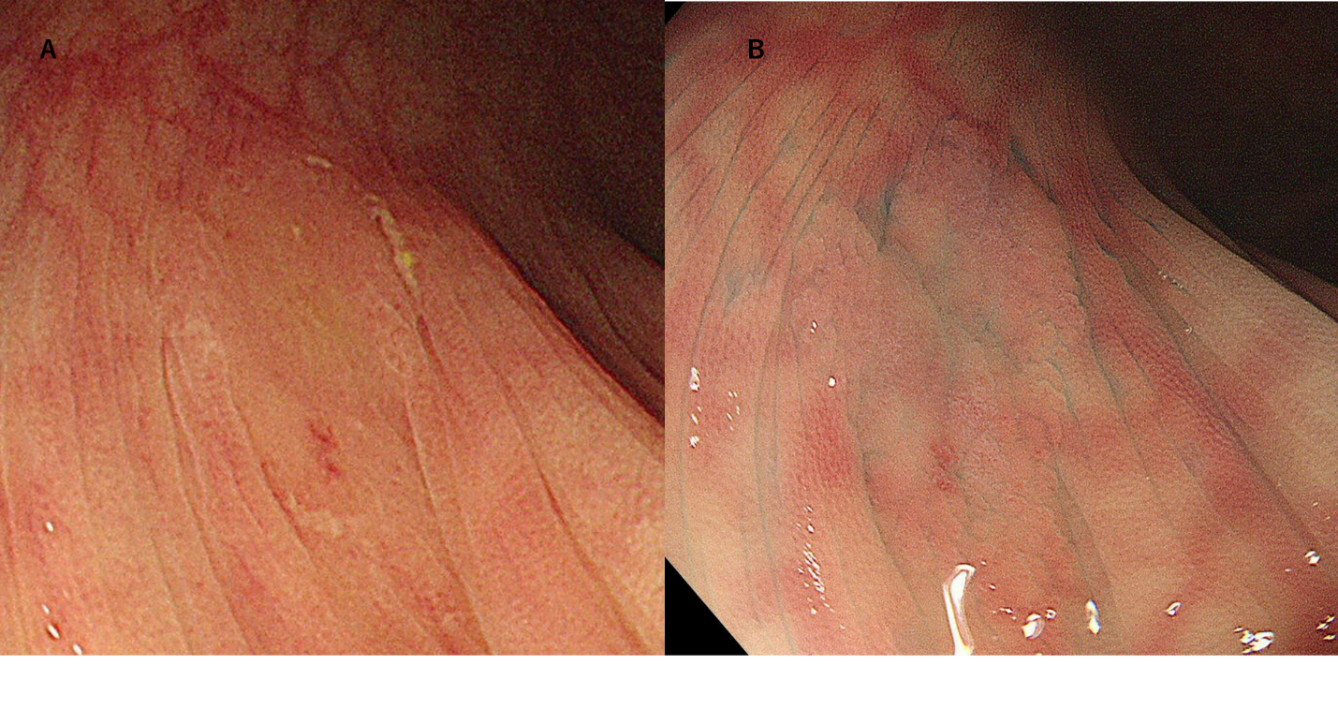 Figure 1 Endoscopic findings regarding sessile serrated lesions. A: ‘‘Mucus cap’’ was defined as coverage with abundant mucus; and B: Indistinct borders were defined as vague demarcations of the lesion border.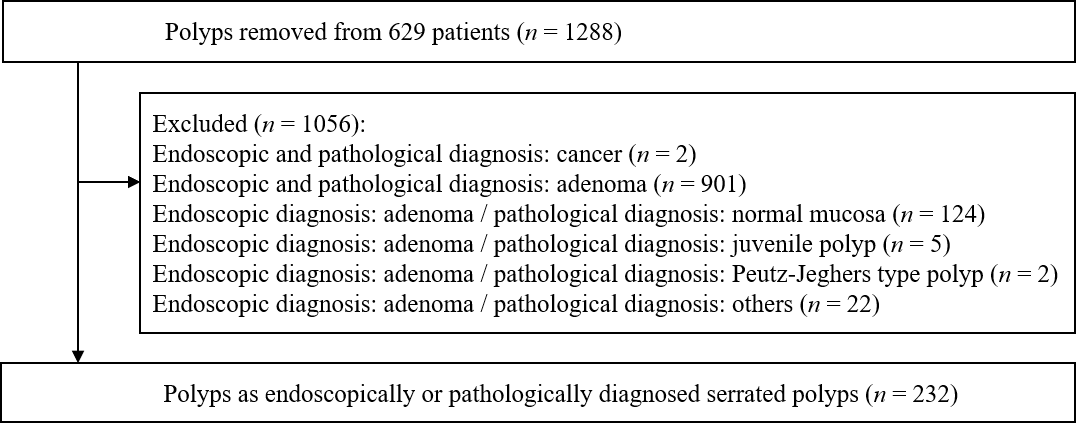 Figure 2 Flowchart of polyp enrollment.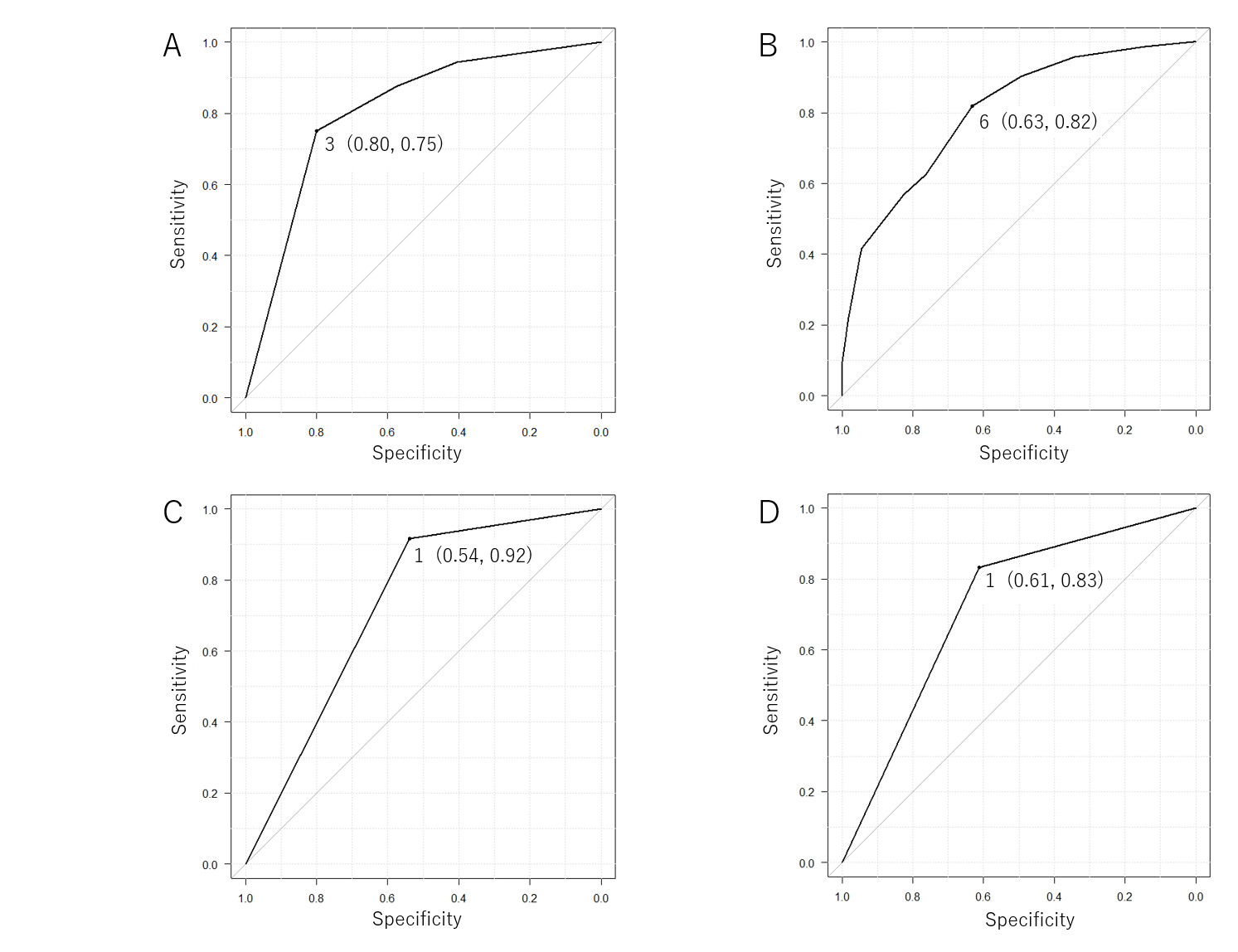 Figure 3 Receiver-operating characteristic curve for predicting sessile serrated lesions. A: Receiver-operating characteristic (ROC) curve for predicting sessile serrated lesion (SSL) based on the endoscopic SSL diagnosis score: The area under the curve (AUC) was 0.806. The optimal cutoff value was 3, for which the endoscopic SSL diagnosis score predicted pathological SSLs with 75% sensitivity and 80% specificity; B: ROC curve for predicting SSL based on polyp size: AUC was 0.801. Size ≥ 6 mm predicted pathological SSLs with 82% sensitivity, and 63% specificity; C: ROC curve for predicting SSL based on mucus cap: AUC was 0.727. The presence of mucus cap predicted pathological SSLs with 92% sensitivity, and 54% specificity; and D: ROC curve for predicting SSL based on indistinct borders: AUC was 0.723. The presence of indistinct borders predicted pathological SSLs with 83% sensitivity, and 61% specificity.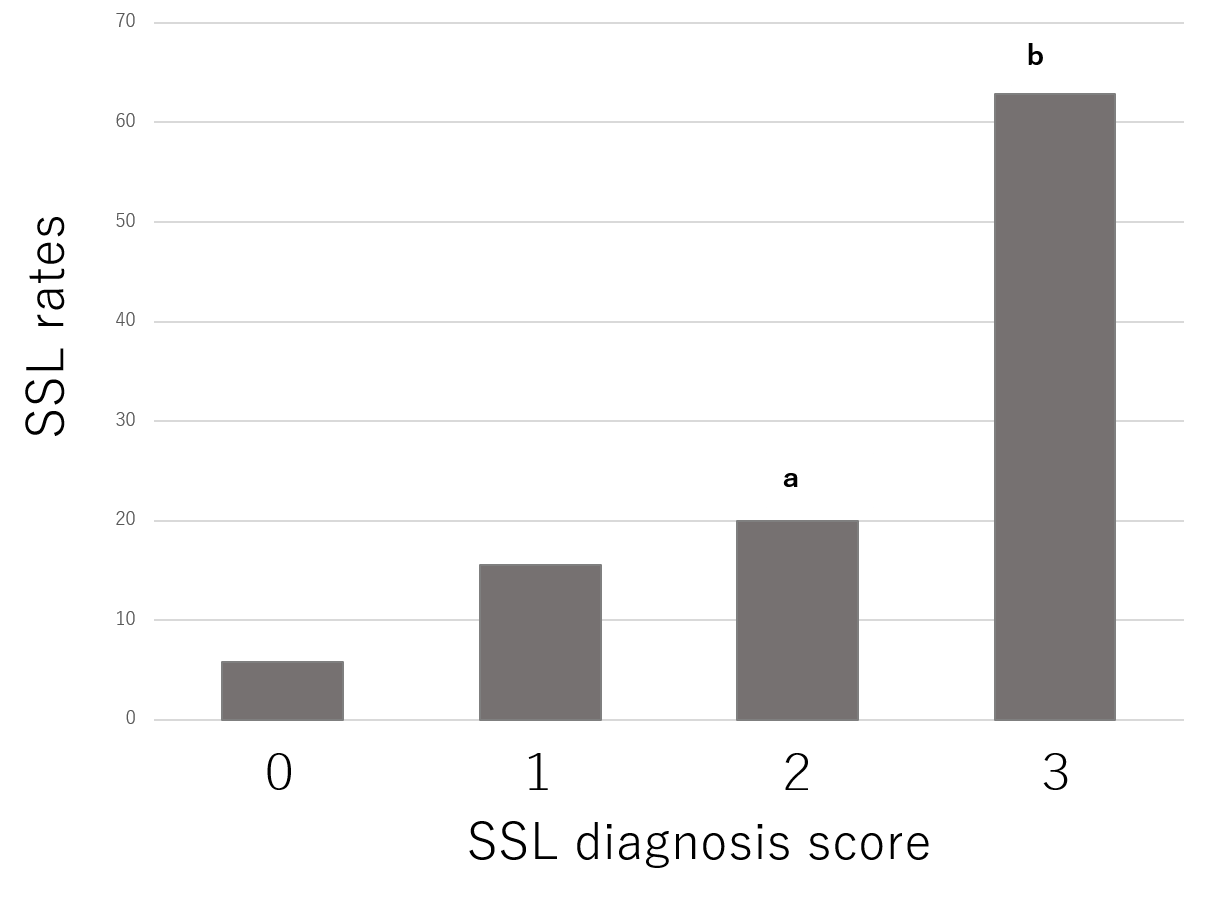 Figure 4 Sessile serrated lesion diagnosis rates based on the endoscopic sessile serrated lesion diagnosis score. aP < 0.05 compared to an endoscopic Sessile serrated lesion diagnosis score of 0; bP < 0.001 compared to an endoscopic sessile serrated lesion diagnosis score of 0, 1, or 2. SSL: Sessile serrated lesion.Table 1 Polyp characteristicsTable 2 Univariate and multivariate analyses on the diagnosis of sessile serrated lesion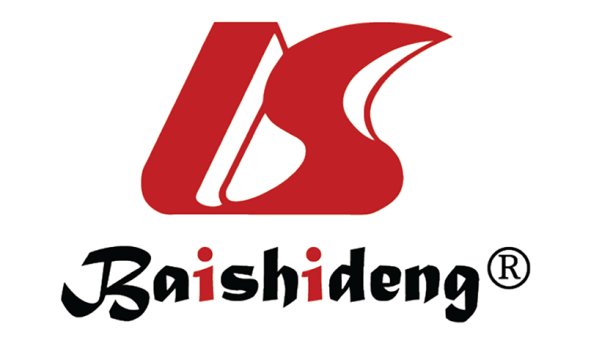 Published by Baishideng Publishing Group Inc7041 Koll Center Parkway, Suite 160, Pleasanton, CA 94566, USATelephone: +1-925-3991568E-mail: bpgoffice@wjgnet.comHelp Desk: https://www.f6publishing.com/helpdeskhttps://www.wjgnet.com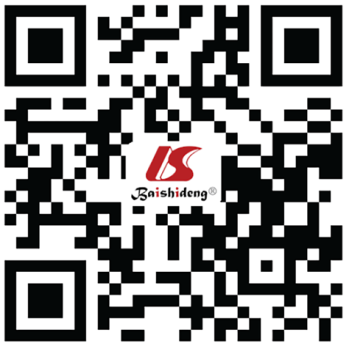 © 2021 Baishideng Publishing Group Inc. All rights reserved.Polyp characteristicsSizeDiminutive (≤ 5 mm)114Small (6-9 mm)82Large (≥ 10 mm)36Shape (Paris classification)Is4Ⅱa226Ⅱb1Ⅱc1LocationCecum33Ascending colon61Transvers colon71Descending colon12Sigmoid colon 42Rectum13PathologySessile serrated lesion 72Hyperplastic polyp130Traditional serrated adenoma 1Adenoma7Normal mucosa20Others2VariablesUnivariate analysisUnivariate analysisUnivariate analysisMultivariate analysisMultivariate analysisMultivariate analysisPartial regression coefficient95% confidence intervalP valuePartial regression coefficient95% confidence intervalP valueLocation (proximal colon)1.0940.374-1.8130.0030.197-0.685-1.0780.662Size (> 5mm)2.0501.369-2.731< 0.0010.9040.074-1.7330.033Mucus cap2.5481.657-3.440< 0.0011.5200.448-2.5920.005Indistinct borders2.0671.371-2.764< 0.0010.9260.075-1.7780.033Varicose microvascular vessel0.6680.088-1.2480.024-0.133-0.869-0.6020.723Cloud-like surface1.6401.015-2.264< 0.0010.708-0.022-1.4370.057Expanded crypts opening0.367-0.202-0.9360.206-0.497-1.198-0.2030.164